Nota de Remisión al IAIP de acta de Declaratoria de Inexistencia del Índice de Reserva de Julio a Diciembre 2020.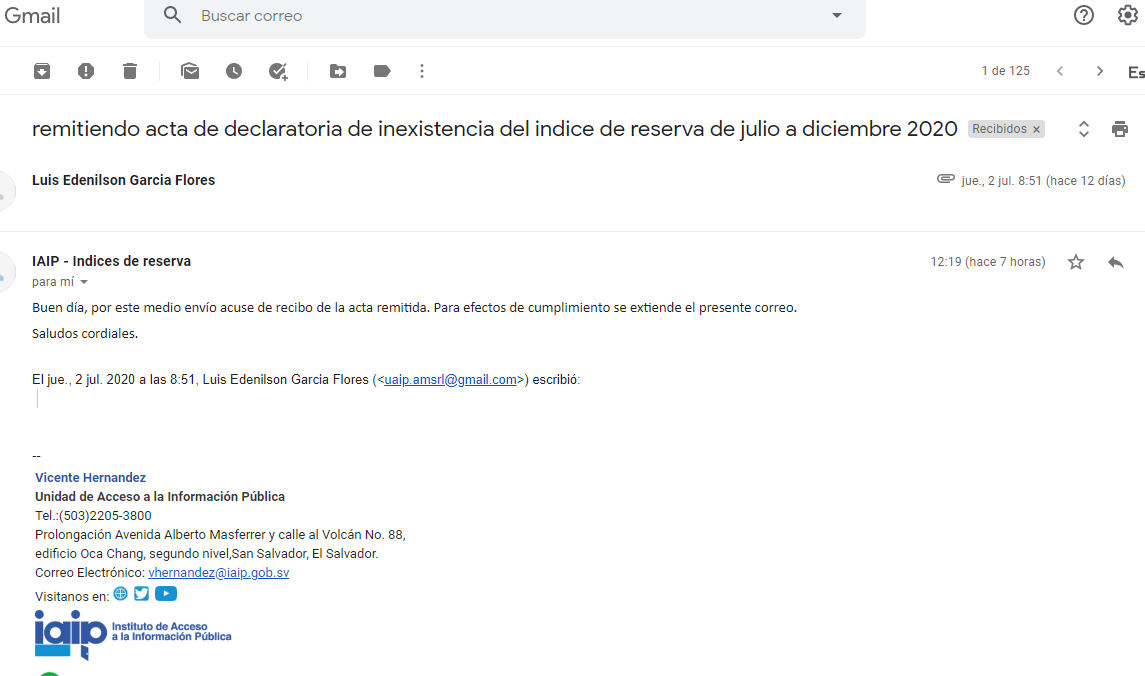 